                                                                 ПОСТАНОВЛЕНИЕ            Главы муниципального образования«Натырбовское сельское поселение»«10 » марта   2017г.                                              №  10 .                                              с.Натырбово Об утверждении Порядка предоставления сведений об адресах сайтов и (или) страниц сайтов информационно-телекоммуникационной сети «Интернет», на которых муниципальным служащим, гражданином, претендующим на замещение должности муниципальной службы, размещались общедоступная информация, а также данные, позволяющие его идентифицировать           В соответствии   со статьёй 15.1. Федерального  закона   от 02.03.2007 № 25-ФЗ «О муниципальной службе в Российской Федерации», распоряжением Правительства Российской Федерации от 28.12.2016 г. № 2867-р «Об утверждении формы предоставления сведений об адресах сайтов и (или) страниц сайтов информационно-телекоммуникационной сети «Интернет», на которых государственным гражданским служащим или муниципальным служащим, гражданином Российской Федерации, претендующим на замещение должности государственной  гражданской  службы Российской Федерации или  муниципальной службы, размещались общедоступная информация, а также данные, позволяющие его идентифицировать, руководствуясь Уставом муниципального образования «Натырбовское сельское поселение» 	                                             П О С Т А Н О В Л Я Ю :Утвердить Порядок предоставления сведений об адресах сайтов и (или) страниц сайтов информационно-телекоммуникационной сети «Интернет», на которых муниципальным служащим, гражданином, претендующим на замещение должности муниципальной службы, размещались общедоступная информация, а также данные, позволяющие его идентифицировать. (приложение № 1).      2.  Сведения предоставляются по форме, утверждённой распоряжением Правительства              Российской Федерации    от  28.12.2016 г. № 2867-р.Заместителю главы администрации муниципального образования «Натырбовское сельское поселение» довести настоящее постановление до сведения муниципальных служащих администрации муниципального образования.Назначить специалиста 1 категории  по общим вопросам ответственным лицом за принятие сведений, осуществление обработки общедоступной информации, размещенной претендентами на замещение должности муниципальной службы и муниципальными служащими в информационно-телекоммуникационной сети "Интернет", а также проверку достоверности и полноты предоставленных  сведений. Контроль за исполнением настоящего Постановления  оставляю за собой.Настоящее Постановление  обнародовать на информационном стенде в администрации поселения, и разместить  на  официальном сайте администрации в сети Интернет  по адресу: //adm-natyrbovo.ru//Настоящее Постановление вступает в силу со дня его обнародования.      Глава муниципального образования      «Натырбовское сельское поселение»                                                             Н.В.Касицына                                                                                                                         Приложение№ 1                                                                                                                                                  к Постановлению главы                                                                                                                           МО «Натырбское сельское поселение»                                                                                                                                                № 10  от «10 » марта 2017г.Порядок предоставления сведений об адресах сайтов и (или) страниц сайтов информационно-телекоммуникационной сети «Интернет», на которых муниципальным служащим, гражданином, претендующим на замещение должности муниципальной службы, размещались общедоступная информация, а также данные, позволяющие его идентифицировать.Настоящий Порядок предоставления сведений об адресах сайтов и (или) страниц сайтов в информационно-телекоммуникационной сети "Интернет", на которых гражданин, претендующий на замещение должности муниципальной службы, муниципальный служащий размещали общедоступную информацию, а также данные, позволяющие их идентифицировать разработан в соответствии со статьёй 15.1. Федерального закона от 02.03.2007 г. № 25-ФЗ «О муниципальной службе в Российской Федерации» и на основании распоряжения Правительства Российской Федерации от 28.12.2016г. № 2867- р. 1. Сведения об адресах сайтов и (или) страниц сайтов в информационно-телекоммуникационной сети "Интернет", на которых гражданин, претендующий на замещение должности муниципальной службы, муниципальный служащий размещали общедоступную информацию, а также данные, позволяющие их идентифицировать, представителю нанимателя представляют:1) гражданин, претендующий на замещение должности муниципальной службы, - при поступлении на службу за три календарных года, предшествующих году поступления на муниципальную службу;2) муниципальный служащий - ежегодно за календарный год, предшествующий году представления указанной информации, за исключением случаев размещения общедоступной информации в рамках исполнения должностных обязанностей муниципального служащего.2. Сведения, указанные в части 1 настоящего Порядка, представляются гражданами, претендующими на замещение должности муниципальной службы, при поступлении на муниципальную службу, а муниципальными служащими - не позднее 1 апреля года, следующего за отчетным. Сведения, указанные в части 1 настоящего Порядка, представляются по форме, утвержденной распоряжением Правительства Российской Федерации от 28.12.2016г. № 2867- р.3. По решению представителя нанимателя уполномоченные им муниципальные служащие осуществляют обработку общедоступной информации, размещенной претендентами на замещение должности муниципальной службы и муниципальными служащими в информационно-телекоммуникационной сети "Интернет", а также проверку достоверности и полноты сведений, предусмотренных частью 1 настоящего Порядка.4. Гражданин не может быть принят на муниципальную службу в случае не предоставления либо предоставления недостоверных или неполных сведений об адресах сайтов и (или) страниц сайтов в информационно-телекоммуникационной сети "Интернет", на которых он размещал общедоступную информацию, а также данных, позволяющих его идентифицировать.5. Муниципальный служащий в случае не предоставления им либо предоставления недостоверных или неполных сведений об адресах сайтов и (или) страниц сайтов в информационно-телекоммуникационной сети "Интернет", на которых он размещал общедоступную информацию, а также данных, позволяющих его идентифицировать, не может находится на муниципальной службе или к нему могут быть применены меры дисциплинарной ответственности в соответствии с требованиями законодательства Российской Федерации.УРЫСЫЕ ФЕДЕРАЦИЕАДЫГЭ РЕСПУБЛИКМУНИЦИПАЛЬНЭ  ГЪЭПСЫКIЭ ЗИIЭ «НАТЫРБЫЕ  КЪОДЖЭ ПСЭУПI»385434 с. Натырбово,ул. Советская № 52тел./факс 8 (87770) 9-76-69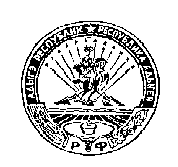 РОССИЙСКАЯ ФЕДЕРАЦИЯРЕСПУБЛИКА АДЫГЕЯМУНИЦИПАЛЬНОЕ ОБРАЗОВАНИЕ«НАТЫРБОВСКОЕ СЕЛЬСКОЕ ПОСЕЛЕНИЕ»385434 с. Натырбово, ул. Советская № 52тел./факс 8 (87770) 9-76-69